OBRAZEC ZA PRIJAVO OBRATOVALNEGA ČASA GOSTINSKEGA OBRATA OZIROMA KMETIJEPODATKI O GOSTINSKEM OBRATU OZ. KMETIJI, KI PRIJAVLJA OBRATOVALNI ČAS: PRIJAVA REDNEGA OBRATOVALNEGA ČASA GOSTINSKEGA OBRATA OZ. KMETIJE:Skladno z določbami  12. člena Pravilnika o merilih za določitev obratovalnega časa gostinskih obratov in kmetij, na katerih se opravlja gostinska dejavnost, prijavljam naslednji redni obratovalni čas gostinskega obrata oziroma kmetije:VLOGA ZA IZDAJO SOGLASJA ZA OBRATOVANJE V PODALJŠANEM OBRATOVALNEM ČASU: Skladno z določbami 4. člena Pravilnika o merilih za določitev obratovalnega časa gostinskih obratov in kmetij, na katerih se opravlja gostinska dejavnost, prosim za izdajo soglasja za obratovanje v naslednjem podaljšanem obratovalnem času:PRILOGE:Sklep o vpisu poslovnega subjekta v poslovni register (AJPES) – ob prvi prijavi obratovalnega časaPLAČILO UPRAVNE TAKSE: Plačilo upravne takse za soglasje v podaljšanem obratovalnem času: tar.št. 1 ZUT (Uradni list RS, št. 106/2010-UPB5 in 32/2016) v znesku   4,50 EURtar.št. 3 ZUT (Uradni list RS, št. 106/2010-UPB5 in 32/2016) v znesku 18,10 EUR Plačilo upravne takse: v gotovini sprejemna pisarna vložišča Občine Rogaška Slatina, oz. na TRR Občine št.: 01306-5060309122, referenca 11 76066-7111002-2023 (tekoče leto), namen nakazila: plačilo upravne takse, znaša v skupnem znesku 22,60 EUR.INFORMACIJE O VARSTVU OSEBNIH PODATKOV:Občina bo osebne podatke obdelovala za namen izvedbe postopka za potrditev obratovalnega časa gostinskega lokala na podlagi Zakona o gostinstvu in Pravilnika o merilih za določitev obratovalnega časa gostinskih obratov in kmetij, na katerih se opravlja gostinska dejavnost. Občina bo hranila in varovala osebne podatke skladno z roki določenimi v klasifikacijskem načrtu občine in na primeren način, tako da ne bo prišlo do morebitnih neupravičenih razkritij podatkov nepooblaščenim osebam. Občina bo omogočila obdelavo oziroma posredovanje osebnih podatkov izključno pooblaščenim uporabnikom, ki so pooblaščeni za dostop do  osebnih podatkov. Občina pri obdelavi osebnih podatkov iz te vloge ne uporablja avtomatiziranega sprejemanja odločitev, vključno z oblikovanjem profilov. Zagotovitev podatkov je potrebna, v kolikor osebni podatki ne bi bili zagotovljeni vloge ne bo možno obravnavati. Osebni podatki se NE prenašajo v tretje države ali mednarodne organizacije.Seznanjen/a sem, da imam glede osebnih podatkov, ki se nanašajo name, pravico seznanitve, dopolnitve, popravka, omejitve obdelave, izbrisa, prenosljivosti in ugovora (vključno s pravico do pritožbe pri Informacijskem pooblaščencu in sodnim varstvom pravic).  Podrobnejše informacije o tem, kako občina ravna z osebnimi podatki, so na voljo na preko kontaktnih podatkov pooblaščene osebe za varstvo osebnih podatkov: e-pošta: petra.gasparic@rogaska-slatina.si.POTRDILO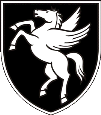 OBČINA ROGAŠKA SLATINAOddelek za gospodarstvoIzletniška ulica 2, 3250 Rogaška SlatinaT: 03 81 81 700F: 03 81 81 724E: obcina@rogaska-slatina.siwww.rogaska-slatina.siVrsta in naziv gostinskega obrata oz. kmetije:Naslov:Naziv in sedež matične firme (ustanovitelja):Odgovorna oseba prijavitelja:Telefonska številka:E-mail:PonedeljekoddoTorekoddoSredaoddoČetrtekoddoPetekoddoSobotaoddoNedeljaoddoPonedeljekoddoTorekoddoSredaoddoČetrtekoddoPetekoddoSobotaoddoNedeljaoddoKraj in datum:Podpis in žig vlagatelja:       (Izpolni Oddelek za gospodarstvo)Potrjujemo redni obratovalni čas.Soglašamo s podaljšanim obratovalnim časom za obdobjeod _____________________  do _____________________.Soglašamo s podaljšanim obratovalnim časom za obdobjeod _____________________  do _____________________.Podpis pooblaščene osebe:Podpis pooblaščene osebe:Datum:Datum: